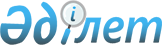 Об утверждении Правил предоставления социальной помощи на санаторно-курортное лечение, отдельным категориям граждан
					
			Утративший силу
			
			
		
					Постановление Акимата города Петропавловска Северо-Казахстанской области от 23 марта 2005 года N 215. Зарегистрировано Департаментом юстиции Северо-Казахстанской области 15 апреля 2005 года N 1578. Утратило силу - постановлением акимата города Петропавловска Северо-Казахстанской области от 16 апреля 2010 года N 432

      Утратило силу - постановлением акимата города Петропавловска Северо-Казахстанской области от 16.04.2010 N 432

      В соответствии с подпунктом 14 пункта 1 статьи 31 Закона Республики Казахстан "О местном государственном управлении в Республике Казахстан" от 23 января 2001 года N 148-II, статьей 20 Закона Республики Казахстан "О льготах и социальной защите участников, инвалидов Великой Отечественной война и лиц, приравненных к ним" от 28 апреля 1995 года N 2247, акимат города ПОСТАНОВЛЯЕТ:

      Сноска. Преамбула с изменениями, внесенными постановлением акимата города Петропавловска от 14.06.2007 N 751

      1. Утвердить прилагаемые Правила предоставления социальной помощи на санаторно-курортное лечение, отдельным категориям граждан.

      2. Государственному учреждению "Отдел занятости и социальных программ города Петропавловска" обеспечить назначение социальной помощи с зачислением средств на лицевые счета получателей.

      Сноска. Пункт 2 с изменениями, внесенными постановлением акимата города Петропавловска от 14.06.2007 N 751

      3. Государственному учреждению "Отдел финансов города Петропавловска" обеспечить финансирование социальной помощи в пределах ассигнований утвержденных бюджетом города.

      Сноска. Пункт 3 с изменениями, внесенными постановлением акимата города Петропавловска от 14.06.2007 N 751

      4. Контроль за исполнением настоящего постановления возложить на заместителя акима города Кульжанову Т.Н.       Аким городаУтверждены

постановлением акимата города

от 23 марта 2005 года N 215

"Об утверждении правил

предоставления социальной

помощи на санаторно-курортное

лечение отдельным категориям граждан" ПРАВИЛА

предоставления социальной помощи на санаторно-курортное

лечение отдельным категориям граждан 1. Общие положения       

1. Настоящие Правила предоставления социальной помощи на санаторно-курортное лечение отдельным категориям граждан (далее - Правила) определяют порядок и условия предоставления социальной помощи отдельным категориям граждан для прохождения санаторно-курортного лечения (далее социальная помощь) в профилакториях, санаториях и пансионатах.

      Сноска. Пункт 1 в редакции постановления акимата города Петропавловска Северо-Казахстанской области от 22.02.2007 N 226.

      2. Социальная помощь оказывается в денежной форме на приобретение путевок, за счет средств местного бюджета. 2. Право на социальную помощь       

3. Право на социальную помощь имеют следующие категории граждан:

      1) участники Великой Отечественной войны, и лица приравненные к ним;

      2) инвалиды Великой Отечественной войны, и лица приравненные к ним;

      3) другие категории лиц, приравненных по льготам и гарантиям к участникам войны.  3. Обращение за назначением социальной помощи       

4. Граждане имеющие право на социальную помощь обращаются в государственное учреждение "Отдел занятости и социальных программ города Петропавловска" за назначением социальной помощи с заявлением установленного образца согласно приложению 1.

      5. К заявлению прилагаются следующие документы:

      1) исключен постановлением акимата города Петропавловска Северо-Казахстанской области от 18.16.2008 N 1017.

      2) заключение медицинского учреждения о нуждаемости в санаторно-курортном лечении; 

      3) копии документов, подтверждающих принадлежность к данной категории;

      4) справку из городского филиала Государственного центра по выплате пенсий и пособий о подтверждении статуса получателя специального государственного пособия;

      5) копию удостоверения личности

      Сноска. Пункт 5 с изменениями, внесенными постановлением акимата города Петропавловска Северо-Казахстанской области от 18.06.2008 N 1017

      6. Заявитель несет ответственность за полноту и достоверность сведений указанных в заявлении в соответствии с законодательством Республики Казахстан.  4. Порядок назначения социальной помощи

       7. Назначение социальной помощи производится комиссией созданной при государственном учреждении "Отдел занятости и социальных программ города Петропавловска" .

      8. Комиссия создается решением акима города Петропавловска.

      9. Комиссия рассматривает заявления претендентов на получение социальной помощи, формирует дела получателей и принимает решение о назначении социальной помощи, либо в отказе ее назначения.

      В случае отказа в назначении социальной помощи комиссия письменно мотивирует причину отказа и возвращает заявителю документы.

      10. Основанием для отказа является:

      предоставление недостоверных сведений и недостаточность требуемых документов, подтверждающих принадлежность к данной категории граждан определенной настоящими Правилами.

      11. Социальная помощь назначается один раз в год на одного гражданина, имеющего право на социальную помощь, в хронологическом порядке регистрации заявления. 5. Порядок выплаты социальной помощи

       12. На основании предоставленных документов и принятого решения городской отдел занятости и социальных программ составляет списки претендентов на получение социальной помощи в 3-х экземплярах, формируют ведомости социальной помощи и представляют их в банки второго уровня.

      13. Банк, с которым в установленном законодательством порядке заключен договор на оказание платных услуг, на основании представленных отделом занятости и социальных программ ведомостей производит зачисление сумм на открытые лицевые счета получателей. 6. Финансирование социальной помощи

      14. Финансирование социальной помощи на санаторно-курортное лечение отдельным категориям граждан производится по коду функциональной классификации 007-000 "Социальная помощь отдельным категориям граждан по решению местных представительных органов" за счет средств городского бюджета, утвержденных на соответствующий финансовый годПриложение N 1

к правилам предоставления социальной помощи

на санаторно-курортное лечение отдельным 

категориям граждан"Начальнику

государственного учреждения

"Отдел занятости и социальных программ

г. Петропавловска" 

ЗАЯВЛЕНИЕ

о предоставлении социальной помощи

на санаторно-курортное лечениеФАМИЛИЯ_____________________________________________

ИМЯ ________________________________________________

ОТЧЕСТВО ___________________________________________

ДОМАШНИЙ АДРЕС _____________________________________

ТЕЛЕФОН_________________НОМЕР ПАСПОРТА ИЛИ УДОСТОВЕРЕНИЯ

ЛИЧНОСТИ______________ ДАТА ВЫДАЧИ___________________КЕМ

ВЫДАНО___________________

РНН __________________________________________

НОМЕР ЛИЦЕВОГО СЧЕТА ______________ В ФИЛИАЛ______________ БАНКА.Прошу предоставить мне социальную помощь на санаторно-курортное

лечение.

Предоставленную социальную помощь обязуюсь использовать строго

по назначению.ДАТА ПОДАЧИ ЗАЯВЛЕНИЯ ПОДПИСЬ ЗАЯВИТЕЛЯ________________________ ____________________Достоверность представленных заявителем документов подтверждаю:

_________________________________________________

                (Ф.И.О. подпись)      Сноска. Приложение 2 исключено постановлением акимата города Петропавловска Северо-Казахстанской области от 18.06.2008 N 1017
					© 2012. РГП на ПХВ «Институт законодательства и правовой информации Республики Казахстан» Министерства юстиции Республики Казахстан
				